2023 School Board Members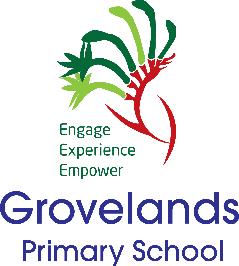 ChairpersonDaniel Pollacchi (Parent Representative)PrincipalMark Bradshawmark.bradshaw@education.wa.edu.auParent RepresentativesJasmine HendersonDaniel PollacchiJaqueline ReddingsCommunity RepresentativesSarah GreenwoodTed WattsVacancyStaff RepresentativesHelen Scott / Matt HobleyEmma-Mae KapuscikMichelle Ninyette